Акция  «Культура должна быть везде»30 сентября в рамках профилактического мероприятия «Велосипед» на улице города проходила акция  «Культура должна быть везде». Под  руководством  старшего инспектора ГИБДД по пропаганде Ярмолы  Александры Сергеевны ЮИДовцы 35 школы раздавали памятки водителям, пешеходам и напоминали им о культуре на дорогах.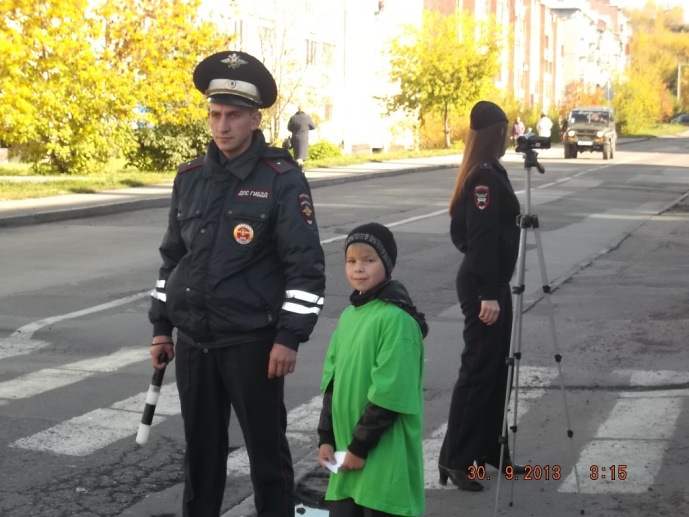 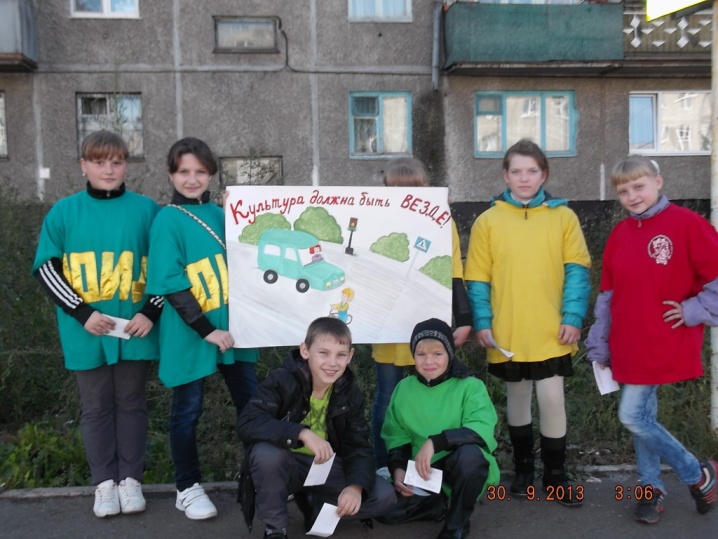 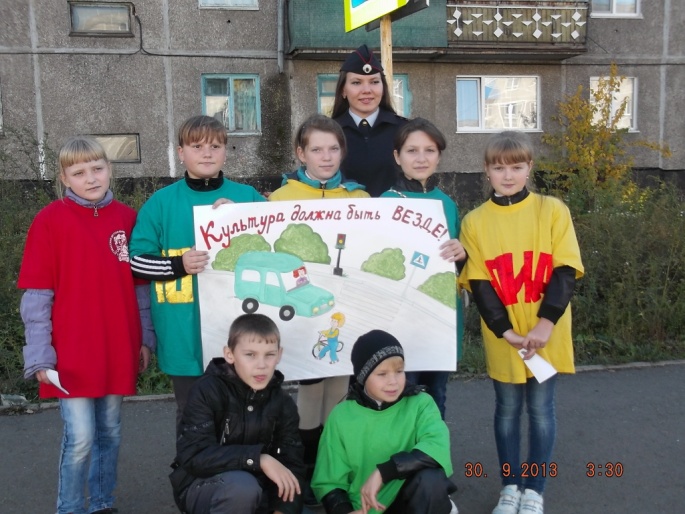 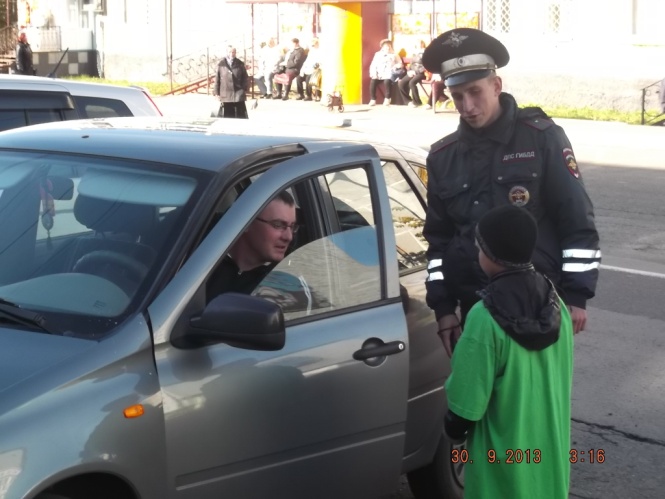 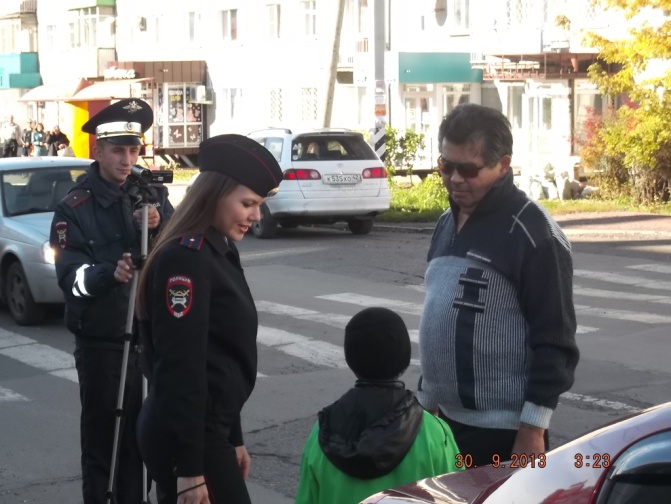 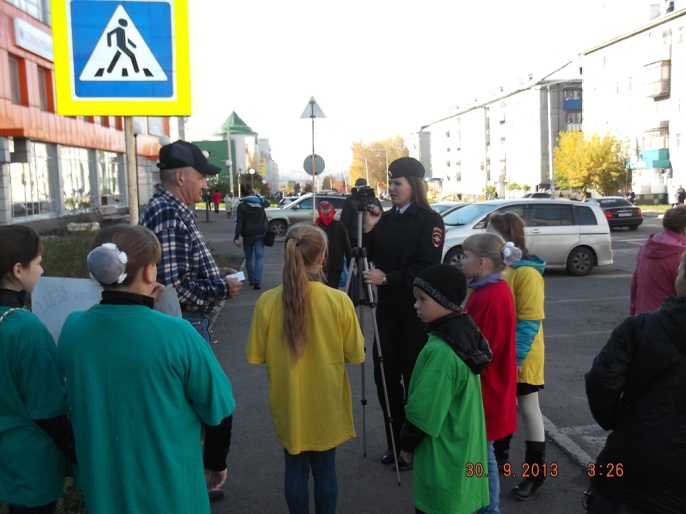 